We have looked in the past at inheritable traits, but we have yet to talk about how those traits are passed down.There is two ways:DNA (Genetic)Environment (Taught)DNACell DivisionWATCH YOUTUBE MOVIE (https://www.youtube.com/watch?v=Ba9LXKH2ztU)Practice: Pg. 45 #1,3,4,10		Pg. 48 #1,2,3,7Science 9Unit ALesson 7: DNA and Heritable84 minsGenetic material found in the nuclei of cellsDouble Helix (Ladder twisted)UsesCriminology Taxonomy (Classifying organisms)ArcheologyDNA Picture: How they saw a double helix in this picture is anyone’s guess…DNA StructureDRAW AgainDNA FormsChromosome: Tightly compact DNA standsGene: an uninterrupted segment of DNA, containing the coded instructions for lifeChromosomes Humans have 46 (23 pairs)Dogs have 78 (39 pairs)Cats have 38 (19 pairs)Fruit Flies have 8 (4 pairs)Code for Life:Genes are located on the chromosomesEach chromosome contains numerous gene locationsLike chromosomes, genes come in pairsBoth genes in a pair carry DNA instructions for the same thingThe DNA code may not be exactly the same in both locationsAlleles: The possible forms of a gene on a chromosome. Deoxyribonucleic AcidDRAWFound by:James Watson and Francis Crick.. and Rosalind Franklin (x-ray tech)A = Adenine  T = Thiamine  C = Cytosine  G = GuanineOur bodies can replicate these molecules but some we have to eat proper proteins to get them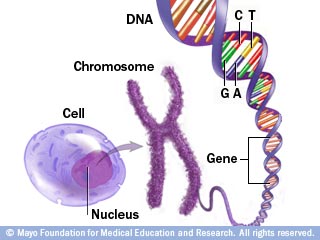 Chromosomes are always paired!From fruit fly researchDominate Alleles: that trait will show when paired with recessive or dominate allelesRecessive Alleles: that trait will ONLY show when paired with other recessive allelesMitosis – The exact copying of a cell and DNA for reproduction of a cellMeiosis – The making of cells that have half the amount of chromosomes needed for a whole organism.Examples: Somatic (body) cells for repairing damaged cells, Asexual reproductionExamples: Sex cells (gametes) used for reproductions during sexual reproduction.